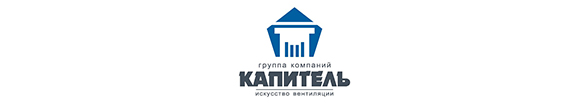 БЛАНК - ЗАКАЗ КАССЕТНЫЙ ФИЛЬТР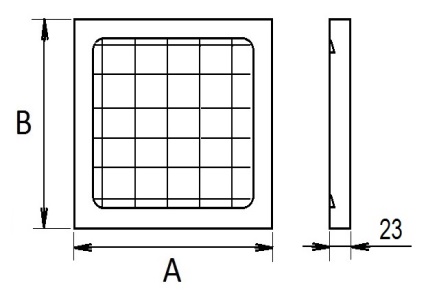 №РазмерКласс очисткиТолщина металлаПримечание